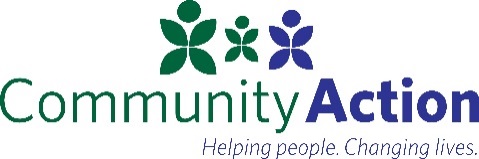 Succession Planning Curriculum Supervisor Development Training IDay OneGroup Discussion – What makes a “good” supervisor?Exercise – Goals for the Course & Your CareerRole of the SupervisorCommunity Action Supervisory StandardsWorkplace Boundaries & BalanceExercise – What is “appropriate” for work?Basic Employment Law and ResourcesExercise – Handbook Scavenger HuntDay TwoTeam BuildingExercise – Team Building ActivitiesCommunication SkillsExercise – Effective CommunicationWorkplace Conflict DynamicsConflict ResolutionExercise – Responding to Team ConflictDay ThreeRecruitment Best PracticesEvaluating Performance & Professional DevelopmentExercise – Building SMART GoalsCoaching & CounselingExercise – Identifying & Responding to IssuesSupervisory Practice – Role Plays!Supervisor Development Training IIDay OneIcebreakerSupervisor discussionRole of the SupervisorAreas of Supervisor ResponsibilityGoing from Staff to SupervisorLeadership & Supervision StylesBuilding a Culture of TrustCommitting to Your TeamBuilding working relationshipsCreating a Motivational ClimateDay TwoCommunication Best PracticesCommunicating to Different PersonalitiesBarriers to Effective CommunicationCommunicating to Difficult BehaviorsActive ListeningCommunication ContinuedVirtual/Nonverbal CommunicationCommunicating with AssertivenessConflict in the WorkplaceDefining and Identifying ConflictApproaches to Conflict ResolutionConflict Resolution PracticeDay ThreePerformance Management Professional Goal SettingFormal & Informal FeedbackPerformance Management at Community ActionCoaching Skills & PracticeAnalyzing and Addressing Performance Problems (Counseling)Documentation Best PracticesDay FourRecruiting OverviewBest Practices/Theories of HiringLegal Compliance and RecruitingBehavioral Interviewing TechniquesCultural Awareness and DiversityWorkplace Boundaries & EthicsSupervisor Manager Skill SeriesDay OneThe Role of the Supervisor/ManagerTeam Building for PerformanceTeam Dynamics & Stages of DevelopmentLeadership Approaches & Your Personal StyleEmotional Intelligence at WorkDay TwoPerformance Management OverviewDelegation – A Professional Development Tool 	Conducting Effective Performance Feedback MeetingsCoaching – A Leadership SkillAnalyzing & Addressing Performance Problems - (Counseling)Documentation Best PracticesDay ThreeCommunicating to Different Personality Types – PeopleMapCommunicating to Difficult BehaviorsLeading Through ChangeProblem-Solving & Decision-Making Conflict Dynamics at WorkApproaches to Conflict ResolutionConflict Resolution PracticeDay FourCultural Awareness – Diversity and InclusionHiring for Success – Best Practices Behavioral InterviewingEffective Meeting ManagementAssertiveness & AuthorityPeople Management – It’s All About Relationships!